AUTHORS INSTRUCTIONS FOR THE 9th INTERNATIONAL Conference ON Composite Construction in STeel and ConcreteFirst A. Author*, Second B. Author* and Third C. Author*** First and Second Author's Affiliatione-mails: FirstAuthor@rub.de, SecondAuthor@rub.de** Third Author's Affiliatione-mail: ThirdAuthor@uni.luKeywords: Conference, Composite, Structures, Template.Abstract. This document presents the information and Word instructions required to prepare an extended abstract for the 9th International Conference on Composite Construction in Steel and Concrete 2021. The extended abstract must be written in English, using MS-Word and cannot exceed 2 pages. The template containing the styles for preparing the abstract in MS-Word can be downloaded from the Conference Web Page at http://www.compositeconstructionix.com.1	INTRODUCTIONThe 9th International Conference on Composite Construction in Steel and Concrete 2021 will take place in July 26-30, 2021 in Stromberg, Germany. Based on an extended abstract the scientific committee will make decision for the authors to submit a full paper. The extended abstracts and full papers accepted by the Scientific Committee and presented will be distributed to the conference attendees via e.g. Conference App. After the conference and a final review of the full papers the final paper will be published.The extended abstract and the full paper must be written in English and cannot exceed 2 pages for the extended abstract and 12 pages for the full paper. Abstracts and papers can be written using the style files available for download in the Conference Web Site for MS-Word and must be translated to Portable Document Format (PDF). In these template files, text styles are available for each particular part of the document (paper title, abstract, title sections, normal text, legends, etc), providing the convenient font type, alignment, space between the lines, etc. The direct use of this file for the extended abstract will make writing the paper easier. The corresponding author must upload the extended abstract before September 15th, 2020, identifying the abstract with the first author name. After receiving the notification of acceptance, the author must upload the full paper before March 30th, 2021. Further information is given at the Conference Web Site http://www.compositeconstructionix.com. Contributions can only be accepted on the understanding that they will be presented at the Conference. The extended abstracts and full papers should be submitted by web-upload using the submission-tool at https://www.compositeconstructionix.com/papers.Authors must submit the source file (.doc or .docx file extension) and the corresponding PDF file.2	TITLE, AUTHORS, AFFILIATION, KEYWORDS AND ABSTRACTThe first page includes the paper title, the authors’ names and affiliations, up to 6 keywords and an abstract of the paper that must not exceed 10 lines. The title, author names, affiliations, keywords and abstract must be separated by 12 points vertical spaces. Different affiliations must be separated by 4 points vertical spaces.2.1 TitleThe first line of the title starts 1 cm below the upper edge of the text area. The title must be centred and written in uppercase using Times-Roman bold, 11 points. If the title extends over several lines, these lines must be single-spaced. Style: CCIX Title Main.2.2 AuthorsThe authors’ names must include the first name, middle initials and the last name. These must be centred and written with 10 points bold Times-Roman. The authors’ names must be located 12 points below the last title line. Style: CCIX Authors Names.2.3 AffiliationThe authors’ affiliation must be centred, written with 9 points Times-Roman, and located 12 points below the authors' names. The various author's affiliations must be separated by 4 points blank lines. However, different lines corresponding to the same affiliation are single-spaced. If various authors share the same affiliation, their e-mail addresses should be written sequentially. Style: CCIX Authors Details.2.4 KeywordsUp to 6 keywords must be provided. These are written with the Times-Roman 9 points font in justified lines. The word “Keywords:” written in 9 points bold Times-Roman font must start the first line of keywords. The keywords must be spaced from the last line of the affiliations by 12 points. Style: CCIX Keywords.2.5 AbstractThe typeface used for the abstract is 9 points italic Times-Roman. The word “Abstract”. written in 9 points bold Times-Roman must appear in the beginning of the first line. The abstract text is justified and written 12 points below the last line of the keywords, as shown in the first page of these instructions. The abstract of the paper must not exceed 10 lines. Style: CCIX Abstract.3	SECTIONS3.1 Main sectionsThe main sections titles must be left aligned and written with uppercase bold Times-Roman 10 points font. A 12 points space before and a 6 points space after the section title must be specified. Style: CCIX Title Section.3.2 SubsectionsThe subsection titles must be written left aligned, with a bold Times-Roman font, 9 points. Only the first letter of the subsection title is uppercase, being all others lowercase. Spaces of 6 points before and 3 points after the subsection title must be specified. Style: CCIX Title Subsection.3.2.1 Sub-subsectionsThe sub-subsection titles must be written left aligned, with a regular 9 points Times-Roman font. Only the first letter of the sub-subsection title is uppercase, being all others lowercase. Spaces of 6 points before and 3 points after the subsection title must be specified. Style: CCIX Title Subsubsection.4	HEADERAs shown in these instructions, the title page has a header with the name, editor(s), venue and date of the Conference, written in Times-Roman 8 points font and right aligned. All other pages will have in the header the authors’ names, centred and written in Times-Roman 8 points font. For two authors, use First A. Author and Second B. Author. For three authors, use First A. Author, Second B. Author and Third C. Author. More than three authors are not intended and need a special approval by the track leaders. Style: CCIX Header1, CCIX Header 2. Please, do not alter the title page header and make sure that you comply with the header of the other pages.5	TEXTThe text must be typed in a single column, with “exactly 10.5 point” spacing, justified and employing a 9 points Times-Roman font. The first line of each paragraph must be indented 0.5 cm and no additional spacing between paragraphs should exist. Style: CCIX Normal.6	PAGE NUMBERSThe authors should not include page numbers. They will be added later by the editors when the proceedings are complete.7	TABLESTables should be included within the text and all of them should be referred to in the text. The tables should be numbered consecutively and each of them must be immediately preceded by the corresponding caption. The captions are centered and written using a 8 points Times-Roman font, as indicated in table 1 below.Table 1: Example of a table.The distance between the text and a table caption must be 8 points included. The distance between each table and its caption must be 3 points. Between a table and the text, an “exactly 8 point” space blank line must be included. Caption Style: CCIX Table Caption.The content of the table should be written in using a 8 point Times-Roman font, as indicated in table 1. Style: CCIX Table.8	FIGURESFigures should be included within the text and all of them should be referred to in the text. The figures should be inserted in the text in a “camera-ready” form (the page size will remain unaltered), numbered consecutively and each of them must be immediately followed by the corresponding caption. The figures should be included in “single-space” paragraphs. Figure Style: CCIX Figure.The captions are centred and written using an 8 points Times-Roman font, as indicated in figure 1 below. The distance between the text and a figure must be 8 points. The distance between each figure and its caption must be 3 points. Between a figure caption and the text, a distance of 8 points must be included. Caption Style: CCIX Figure Caption.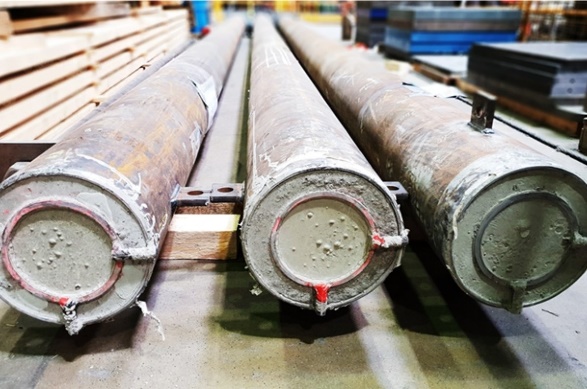 Figure 1. Example of a figure.Do not place figures at the end of the paper, unless it is strictly necessary. Figures will be printed in a grey scale or a black and white pattern in the Conference Proceedings. For this reason, colour information will be lost. However, an electronic version of extended abstracts and full papers will be available for via Conference App containing colour information. The final papers will be published after the conference and contain colour information.The size of the figures must not exceed 180 mm in maximal width and 260 mm in maximum height. Photos should be provided in JPG-Format with minimum 150 dpi, better 300 dpi. Table 2 gives an overview of preferred formats and resolutions:Table 2: Formats and resolutions for figures.9	EQUATIONSThe equations must be centred and a distance of 6 points separates the text from the first equation, the first equation from consecutive equations and the last equation from the text. Equations should be written using the MS Word Equation Editor or MathType. Please, write the equations using (i) 9 points size letters and symbols and (ii) 6 points size subscripts. The equations must be numbered sequentially using Arabic characters included in parenthesis and right aligned. The following is an example of two consecutive single-line equations:		(1)		(2)Avoid using non-standard fonts. No guarantee is given that these will be printed correctly. Style: CCIX Equation (this style defines a tab stop for the equation, centred on the line, and another one flushed right, for the equation number).10	SumissionThe extended abstract must be submitted before September 15th, 2020. For submission use, please use the online portal available at: https://www.compositeconstructionix.com/papers. For the submission, you have to create a user account. The main document should be submitted as a Word document and an additional PDF file.11	CONCLUSIONSAuthors should be aware that this is a camera-ready extended abstract and paper, which means that each page will appear in the Conference App exactly as is shown in the sent PDF file. Therefore, it is essential that these instructions are strictly followed. It is suggested that this instructions template file is used to write the paper.REFERENCESThe references must be identified by numbers between square brackets [1,2,3]. They must be numbered consecutively following the order in which they appear in the text. At the end of the paper, a final section titled REFERENCES must include all the reference details in numerical order, as shown below. The distance between two consecutive references must be 3 points. Style for title: CCIX Title References. Style for text: CCIX References.Buchanan A.H., Structural Design for Fire Safety, John Wiley & Sons Ltd, Chichester, 2001.Knobloch M., Somaini D., Pauli J. and Fontana M., “Numerical Analysis of the Cross-Sectional Capacity of Structural Steel Members in Fire”, Structures on Fire – Proceedings of the Sixth International Conference, V. Kodur, J.-M. Franssen (eds.), DEStech Publications, Lancaster, 19-26, 2010.Espinos, A.; Romero; M. L.; Serra, E. und Hospitaler, A., “Circular and square slender concrete-filled tubular columns under large eccentricities and fire”, Journal of Constructional Steel Research, 110, 90-100, 2015.Neuenschwander, M.; Knobloch, M. und Fontana, M., “ISO-Standard Fire Tests of Concrete-Filled Steel Tube Columns with Solid Steel Core”, Journal of Structural Engineering, 143(4), 2017 Header Column 1Header Column 2Header Column 3C11C12C13C21C22C23C31C32C33TypeFormatResolutionTechnical drawingPNG, TIFF300 dpiLine drawingColour: PNG, TIFFB/W: TIFF300 dpi300 dpiPhotosJPG300 dpi